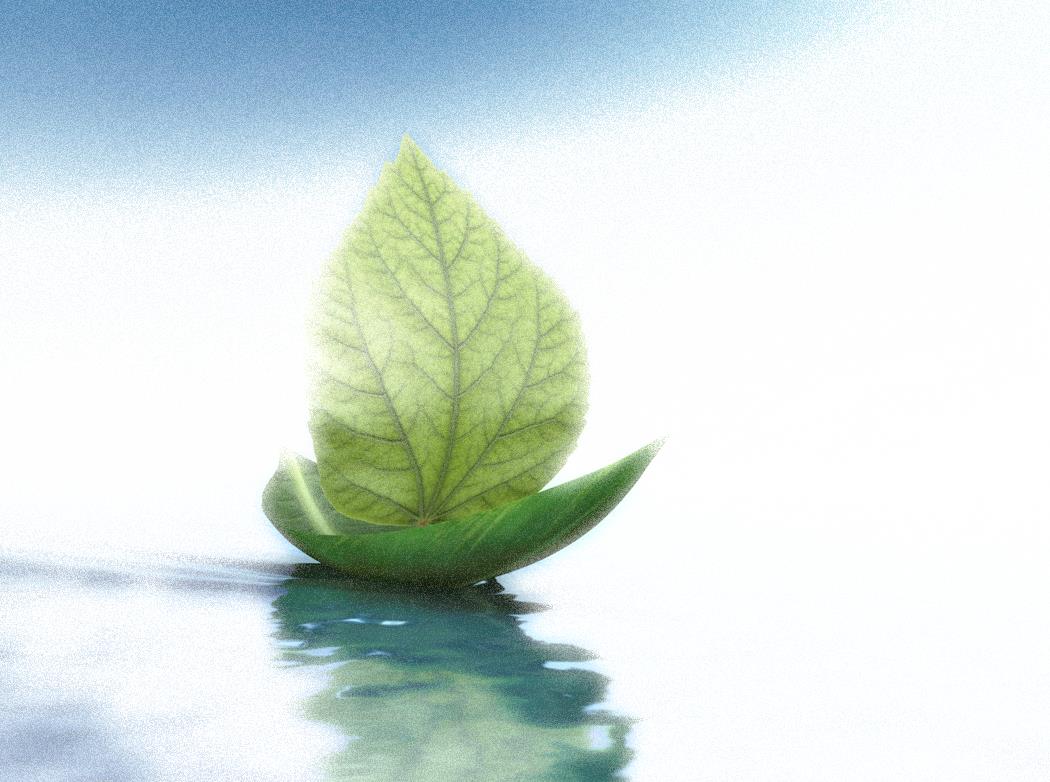 【第一種奨学金（無利子）】【第一種奨学金（無利子）】課　　程貸与月額学部＜平成30年度入学者＞（自宅）20,000円・30,000円・45,000円　から選択（自宅外）20,000円・30,000円・40,000円・51,000円　から選択＜平成29年度以前入学者＞（自宅）30,000円・45,000円　から選択（自宅外）30,000円・51,000円　から選択修士・博士前期課程専門職大学院課程50,000円・88,000円　から選択博士・博士後期課程博士医・歯・薬学課程80,000円・122,000円　から選択【第二種奨学金（有利子）】【第二種奨学金（有利子）】課　　程貸与月額学部20,000円・30,000円・40,000円・50,000円・60,000円・70,000円・80,000円・90,000円・100,000円・110,000円・120,000円　から選択修士・博士前期課程専門職大学院課程博士・博士後期課程博士医・歯・薬学課程50,000円・80,000円・100,000円・130,000円・150,000円　から選択法科大学院※法科大学院のみ，上記のうち150,000円を選択した場合，40,000円または70,000円の増額可